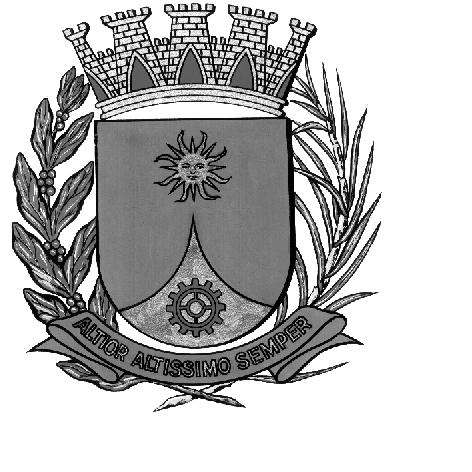 CÂMARA MUNICIPAL DE ARARAQUARAAUTÓGRAFO NÚMERO 188/17PROJETO DE LEI NÚMERO 158/17INICIATIVA: VEREADOR GERSON DA FARMÁCIADenomina Avenida Ramiro de Barros Wanderley via pública do Município.Art. 1º Fica denominada Avenida Ramiro de Barros Wanderley a via pública da sede do Município conhecida como Avenida G, do loteamento denominado Jardim Boa Vista III, com início na Rua Marilda Aparecida Pascoa Romano e término na Rua 02, do mesmo loteamento. Art. 2º Esta lei entra em vigor na data de sua publicação.CÂMARA MUNICIPAL DE ARARAQUARA, aos 16 (dezesseis) dias do mês de agosto do ano de 2017 (dois mil e dezessete).JÉFERSON YASHUDA FARMACÊUTICOPresidente